Bitte beachten Sie bei der Nutzung von diesem Foto den folgenden Bildnachweis: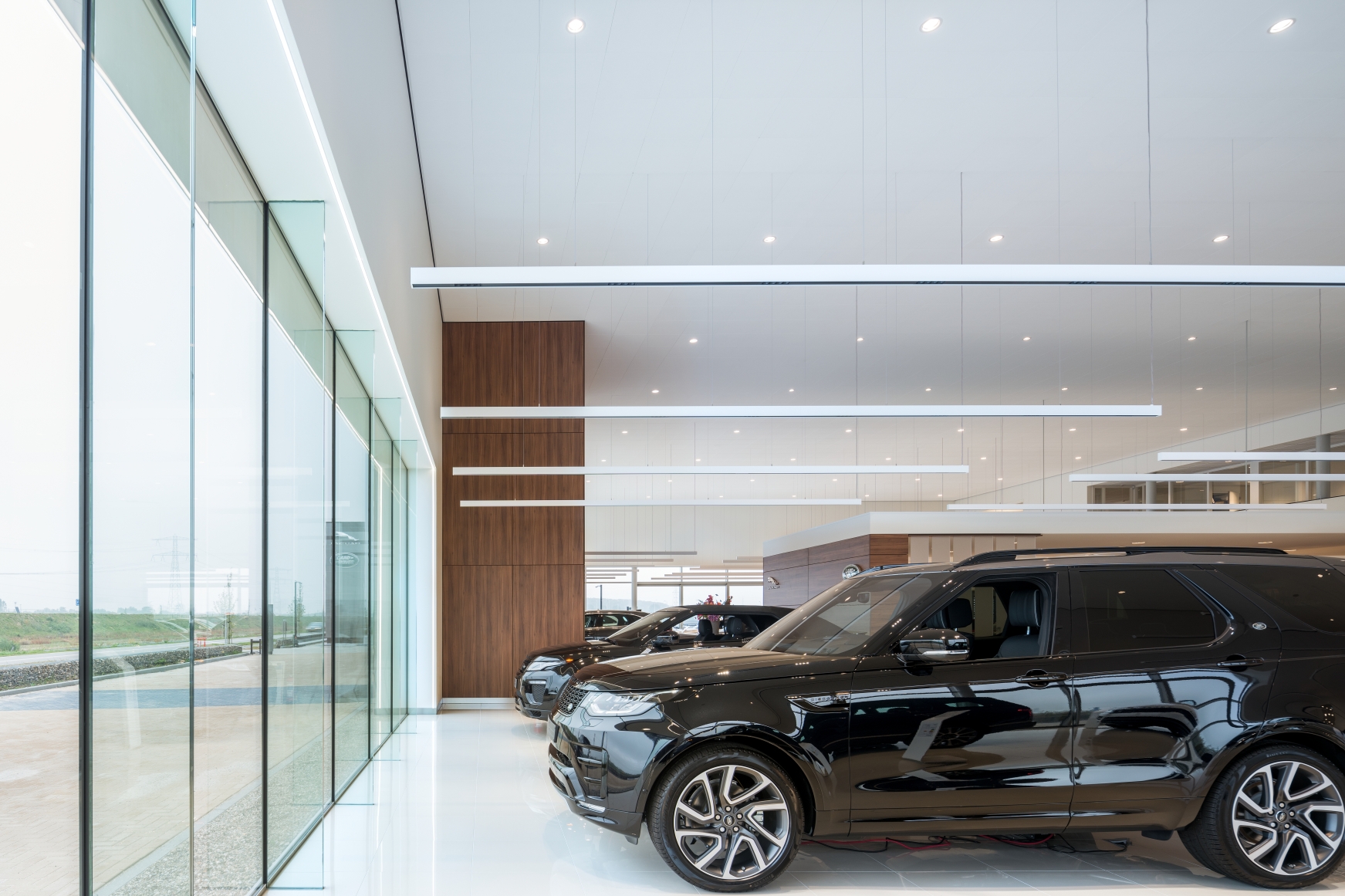 Projektname: Jaguar Land Rover TerlouwArchitekt: Gert Jan HienschFotograf: Thea van der HeuvelIhr Ansprechpartner im Unternehmen:PROLICHT GmbHMarkus Kirchmair Leitung MarketingT +43 5234 33499 27markus.kirchmair@prolicht.atPROLICHT GmbH 
Gewerbepark 9 | A-6091 Götzens 
T +43 5234 33499 38 | F +43 5234 33499 22
www.prolicht.at